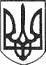 РЕШЕТИЛІВСЬКА МІСЬКА РАДАПОЛТАВСЬКОЇ ОБЛАСТІ(третя позачергова сесія восьмого скликання)РІШЕННЯ27 січня  2021 року                                                                                 № 154-3-VIIІПро затвердження проекту землеустрою щодо відведення земельної ділянки дляпередачі в оренду з кадастровим номером5324281301:01:003:0135	Керуючись Земельним кодексом України, законами України ,,Про місцеве самоврядування в Україні”, „Про землеустрій”, ,,Про державний земельний кадастр”, розглянувши заяву гр. Кошкалди С.Г. Решетилівська міська рада  ВИРІШИЛА:1. Затвердити Кошкалді Сергію Григоровичу проект землеустрою щодо відведення земельної ділянки площею 0,2200 га для ведення товарного сільськогосподарського виробництва (код КВЦПЗ 01.01) кадастровий номер 5324281301:01:003:0135  в межах населеного пункту за адресою:Полтавська обл., Решетилівський район, с. Каленики.2. Виконавчому комітету Решетилівської міської ради зареєструвати право комунальної власності на земельну ділянку площею 0,2200 га кадастровий номер 5324281301:01:003:0135 для ведення товарного сільськогосподарського виробництва (код КВЦПЗ 01.01) на території Решетилівської міської ради.3. Передати в оренду Кошкалді Сергію Григоровичу земельну ділянку площею 0,2200 га для ведення товарного сільськогосподарського виробництва (кадастровий номер 5324281301:01:003:0135) терміном на 10 років з орендною платою 8 % від нормативної грошової оцінки землі.Міський   голова 							О.А. Дядюнова